О количестве избирательных бюллетеней для голосования на выборах депутатов представительных органов городского, сельских поселений Краснояружского района пятого созыва 10 сентября 2023 года В соответствии с частью 9 статьи 28, частью 2 статьи 73 Избирательного кодекса Белгородской области и Порядком изготовления и доставки избирательных бюллетеней для голосования на выборах депутатов представительных органов городского, сельских поселений Краснояружского района пятого созыва 10 сентября 2023 года и осуществления контроля за их изготовлением и доставкой, утвержденным постановлением Краснояружской территориальной избирательной комиссии от 14 июля 2023 года № 19/115-1, Краснояружская территориальная избирательная комиссия постановляет: 1. Утвердить количество избирательных бюллетеней для голосования на выборах депутатов представительных органов городского, сельских поселений Краснояружского района пятого созыва 10 сентября 2023 года: 2. Передачу избирательных бюллетеней в участковые избирательные комиссии осуществить: для голосования в единый день голосования 10 сентября 2023 года - не позднее 6 сентября 2023 года. 3. Разместить настоящее постановление в информационно - телекоммуникационной сети «Интернет»:- на странице Краснояружской территориальной избирательной комиссии на официальном сайте Избирательной комиссии Белгородской области;- на официальном сайте органов местного самоуправления Краснояружского района в разделе Территориальная избирательная комиссия.4. Контроль за выполнением настоящего постановления возложить на председателя Краснояружской территориальной избирательной комиссии 
М.В. Носова.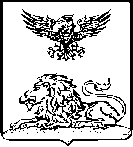 КРАСНОЯРУЖСКАЯ ТЕРРИТОРИАЛЬНАЯИЗБИРАТЕЛЬНАЯ КОМИССИЯПОСТАНОВЛЕНИЕ14 июля 2023 года                                                                                  № 19/115-1№ п/пНаименование избирательных округовКоличество избирателей в округе на 01.07.2023 годКол-во изготовляемых избирательных бюллетеней1.Вязовской десятимандатный избирательный округ6295502.Графовский одиннадцатимандатный избирательный округ7726503.Илек-Пеньковский десятимандатный избирательный округ6085504.Колотиловский десятимандатный избирательный округ8177005.Репяховский десятимандатный избирательный округ6816006.Сергиевский десятимандатный избирательный округ8017007.Теребренский семимандатный избирательный округ5294508.Краснояружский пятимандатный избирательный округ № 1336827009.Краснояружский пятимандатный избирательный округ № 233002700Председатель Краснояружской территориальной избирательной комиссииМ.В. НосовСекретарь Краснояружской территориальной избирательной комиссииС.Н. Шапошникова